Zespół Szkół Nr 3 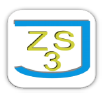 im. Legionistów Miasta Pabianicul. Gdańska 5, 95-200 PabianiceREGULAMIN REKRUTACJI I UCZESTNICTWA W PROJEKCIE§ 1Postanowienia ogólne1. Niniejszy regulamin określa zasady rekrutacji i uczestnictwa w projekcie nr projektu 2022-1-PL01-KA121-VET-000063182 , zwany dalej „Projektem”.2. Udział w Projekcie jest bezpłatny. 3. Organizacją wysyłającą uczniów na staż, czyli beneficjentem Projektu jest Zespół Szkół Nr 3 im. Legionistów Miasta Pabianic, zwany dalej „Beneficjentem Projektu”, o danych kontaktowych: ul. Gdańska 5, 95-200 Pabianice, e-mail: zspabianice@gmail.com4. Partnerem Projektu OLYMPUS EDUCATION SERVICES Single Member P.C., M. Alexandrou 8, 600 65 Nei Pori, Grecja, +306944292214, info@olympuseducation.com§ 2Podstawowe informacje o Projekcie1. Termin realizacji Projektu: 01.06.20222r. – 31.08.2023r.2.  Projekt zakłada mobilność edukacyjną dla uczniów IV klas Technikum ZS nr 3 wPabianicach z profili : Technik logistyk, Technik fotografii i multimediów3. W projekcie może wziąć udział 26 uczniów, 2 opiekunów oraz  1 nauczyciel przedmiotów zawodowych Technik logistyk  ( obserwacja pracy- Job shadowing)3.Termin mobilności, wraz z dniami na podróż: 30.04.2023 r. - 13.05.2023 r.Cele projektu:-Kompleksowy rozwój kompetencji i umiejętności uczniów ZS3. Wzrost kwalifikacji zawodowych, językowych i personalno - społecznych poprzez udział w zagranicznych mobilnościach sektora VET.§ 3 Zasady rekrutacji uczestników do Projektu1. Rekrutację do Projektu przeprowadzi Beneficjent Projektu.2. Rekrutacja do Projektu zostanie przeprowadzona w oparciu o równość szans przy ubieganiu się o zakwalifikowanie na wyjazd zagraniczny bez względu na płeć, wiek, pochodzenie etniczne,  niepełnosprawność, wyznanie, itd.;3. Utworzona zostanie Komisja Rekrutacyjna, w składzie:- Dyrektor Szkoły – Agnieszka Kulpińska – Górska - Przewodniczący Komisji -  Kierownik kształcenia praktycznego – Małgorzata Dudzińska- Nauczyciela języka angielskiego – Dorota Woźniak- Pedagog szkolny – Anna Szynkiewicz 4. Terminarz rekrutacji uczniów: 06.02.2023 – 10.02.2023 – Składanie formularzy rekrutacyjnych 13.02.2023 – 14.02.2023 – Posiedzenie Komisji Rekrutacyjnej w celu wyboru uczestnikówprojektu wraz z rozmowami kwalifikacyjnymi, sporządzenie dokumentacji (protokół + listarankingowa i rezerwowa) 15.02.2023 – Ogłoszenie wyników rekrutacji 15.02.2023 – 21.02.2023 – Ewentualna procedura odwoławcza5. Uczestnicy Projektu zostaną wybrani na podstawie przeprowadzonej w Szkole rekrutacji. Rekrutacja będzie poprzedzona akcją informacyjną na temat Projektu w Szkole i będzie skierowana do uczniów i ich rodziców/opiekunów.6. Zasady rekrutacji zostaną podane do wiadomości rodziców/opiekunów i uczniów podczas spotkań informacyjnych, na szkolnej tablicy ogłoszeń , stronie internetowej Szkoły oraz w sekretariacie Szkoły.7. Zgłoszenie chęci do udziału w Projekcie nastąpi poprzez złożenie przez ucznia w sekretariacie szkoły poprawnie wypełnionego Formularza rekrutacyjnego. Formularze rekrutacyjne będą dostępne do pobrania i wypełnienia w sekretariacie Szkoły i na stronie internetowej Szkoły. Uczniowie zobowiązują się do podania prawdziwych informacji w Formularzach rekrutacyjnych.8. O zakwalifikowaniu ucznia do udziału w projekcie decyduje spełnienie kryteriów formalnych i merytorycznych.Podstawą kwalifikacji ucznia jest suma punktów otrzymanych za:I test z języka angielskiegoII zaangażowanie w życie szkoły oraz poza nią – na podstawie rozmowy kwalifikacyjnejIII średnia ocen z przedmiotów zawodowych (ostatni semestr)IV średnia ocen z przedmiotów ogólnokształcących (ostatni semestr)V frekwencję na zajęciach lekcyjnych (ostatni semestr)VI ocena z języka angielskiegoVII ‘mniejsze szanse’, czyli sytuacja materialna i społeczna kandydata ,osoby pochodzące z niepełnych rodzinVIII opinia Wychowawcy (pozytywna/negatywna – automatycznie dyskwalifikująca z udziału w projekcie) IX ocena z zachowaniaZasady przydzielania punktów przy rekrutacji:I test z języka angielskiego:od 0 do 10 pkt., gdzie wynik:35 – 34 = 10 pkt.  33 – 31 = 9 pkt.  30 – 26 = 8 pkt.  25 – 21 = 7 pkt.  20 – 16 = 6 pkt.  15 – 11 = 5 pkt.10 – 8 = 4 pkt. 7 – 6 = 3 pkt.5 – 4 = 2 pkt. 3 – 2 = 1 pkt.  1 – 0 = 0 pkt.   II zaangażowanie w życie szkoły i poza nią (rozmowa rekrutacyjna); od 0 – 10 pkt., III i IV średnia ocen z przedmiotów zawodowych oraz średnia ocen z przedmiotów ogólnokształcącychw skali punktowej:Poniżej 2,00 – 0 pkt.  2,00 = 2 pkt.  2,01 – 2,50 = 3 pkt. 2,51 – 3,00 = 4 pkt.  3,01 – 3,50 = 5 pkt. 3,51 – 4,00 = 6 pkt. 4,01 – 4,50 = 7 pkt. 4,51 – 5,00 = 8 pkt. 5,01 – 5,50 = 9 pkt.  5,51 – 6,00 = 10 pkt.V frekwencja na zajęciach – za ostatni semestr:do 60% – 0 pkt. 61 – 65% – 3 pkt. 66 – 70% – 4 pkt.  71 – 75% – 5 pkt.  76 – 80% – 6 pkt.  81 – 85% - 7 pkt.   86 – 90% - 8 pkt.   91 – 95% - 9 pkt.   Powyżej 95% - 10 pkt.  VI ocena z języka angielskiego:Celująca – 10 pkt.Bardzo dobra – 8 pkt.Dobra – 6 pkt.Dostateczna – 4 pkt.Dopuszczająca – 2 pkt.Niedostateczna – 0 pkt.VII Uczestnik z mniejszymi szansami otrzymuje dodatkowo 5 pkt. – (opinia wychowawcy i psychologa szkolnego)VIII Opinia Wychowawcy klasy Pozytywna 1-10 pkt.Negatywna 0 pkt.IX ocena z zachowania:Wzorowa – 10 pkt.Bardzo dobra – 8 pkt.Dobra – 6 pkt.Poprawna – 4 pkt.Nieodpowiednia – 2 pkt.Naganna – 0 pkt.8. O zakwalifikowaniu danego ucznia do Projektu będzie decydować suma uzyskanych punktów z kryteriów rekrutacyjnych, o których mowa w ust. 7. pkt a-f. Maksymalna, możliwa do zdobycia liczba punktów to 85 pkt. 9. W czasie posiedzenia Komisji Rekrutacyjnej odbędzie się kwalifikacja uczniów do udziału w Projekcie. Zostanie wyłoniona lista uczniów zakwalifikowanych do Projektu, a także lista rezerwowa Uczestników Projektu (4 osób) oraz tabele rankingowe z dokładną punktacją zdobytą przez uczestników zakwalifikowanych i tych z listy rezerwowej. 10. Komisja Rekrutacyjna opracuje protokół z posiedzenia Komisji Rekrutacyjnej.11. Komisja Rekrutacyjna poda do ogólnej wiadomości rekrutacyjną listę przyjętych oraz rezerwowych Uczestników Projektu. Wyniki zostaną opublikowane w sekretariacie Szkoły lub dostępne u wychowawców klas (przy zachowaniu przepisów RODO).12. Procedura odwoławcza od decyzji Komisji Rekrutacyjnej będzie wynosić 7 dni. Uczeń lub jego opiekun prawny ma prawo odwołać się pisemnie od decyzji Komisji Rekrutacyjnej, która będzie miała 7 dni na rozpatrzenie odwołania i udzielenie pisemnej odpowiedzi.13. W przypadku ucznia/uczennicy niepełnoletniego/niepełnoletniej, jeśli rodzice/opiekunowie nie wyrażą zgody na wzięcie udziału w Projekcie, do Projektu kwalifikuje się pierwszy uczeń/uczennica z listy rezerwowej, pod warunkiem że jego/jej rodzice/opiekunowie wyrażą zgodę na udział w Projekcie.14. Dokumenty złożone po upływie wyznaczonych terminów lub niekompletne nie podlegają rozpatrzeniu przez Komisję Rekrutacyjną.15. Przyjęcie nowych uczestników do Projektu po upłynięciu terminu zgłoszeń będzie możliwe, jeśli z usprawiedliwionych przyczyn uczestnik zakwalifikowany do Projektu zrezygnuje z udziału w Projekcie lub z innej przyczyny zostanie skreślony z listy uczestników zakwalifikowanych do Projektu lub gdy liczba Uczestników Projektu będzie niższa, niż zakładana.§ 4 Prawa Uczestnika Projektu1. Uczestnik ma prawo do uzyskiwania informacji o wszystkich działaniach realizowanych w ramach Projektu. 2. Uczestnik może zrezygnować z udziału w Projekcie w szczególnych sytuacjach losowych. 3. Wszyscy Uczestnicy Projektu są uprawnieni do: a) nieodpłatnego udziału w zajęciach przygotowawczych, o których mowa w par. 5 ust. 1 oraz w zajęciach realizowanych w ramach stażu zawodowego w Grecji w ramach Projektu, b) otrzymywania bezpłatnych materiałów dydaktycznych i promocyjnych w trakcie wszystkich zajęć realizowanych w ramach Projektu, c) nieodpłatnego uczestnictwa w wycieczkach realizowanych w ramach zajęć kulturowo-pedagogicznych oraz językowych dni wolne od pracy (soboty i niedziele) w ramach Projektu.§ 5 Obowiązki Uczestnika Projektu1. W ramach przygotowania do stażu zawodowego uczeń zakwalifikowany do Projektu będzie uczestniczył w zajęciach przygotowawczych pedagogicznych, kulturowych z elementami języka greckiego, językowych (z języka angielskiego), które będą zorganizowane na terenie Szkoły, do której uczęszcza.2. Nieobecność ucznia zakwalifikowanego do Projektu w zajęciach przygotowawczych, o których mowa w par. 5 ust. 1 musi być każdorazowo usprawiedliwiona.3. W przypadku nieusprawiedliwionych nieobecności na zajęciach, o których mowa w par. 5 ust. 1, przekraczających 20% zrealizowanych zajęć, Beneficjent Projektu ma prawo usunąć Uczestnika Projektu z grupy, a jego miejsce zajmuje wtedy pierwsza osoba z listy rezerwowej.4. Ewentualna rezygnacja ucznia z udziału w Projekcie musi zostać złożona w formie pisemnej, a w przypadku ucznia niepełnoletniego przez jego rodziców/opiekunów i zaakceptowana przez Beneficjenta Projektu.5. Uczeń oraz jego rodzic/opiekun (w przypadku ucznia niepełnoletniego) jest zobowiązany do wypełnienia i podpisania dokumentów niezbędnych do realizacji Projektu: a) Umowy o staż,  b) Porozumienia o programie zajęć dla osób uczących się, c) Zobowiązania do zapewnienia jakości mobilności. d) Oświadczenia uczestnika e) Upoważnienia i odwołania do przetwarzania danych osobowych6. Dodatkowymi obowiązkami Uczestnika Projektu są: a) systematyczne uczestniczenie w zajęciach, o których mowa w par. 5 ust. 1; b) przestrzeganie punktualności i terminowości wykonywania wszelkich zadań w ramach Projektu; c) udział w badaniach ewaluacyjno-monitorujących przed przystąpieniem do Projektu, w trakcie jego trwania i po zakończeniu Projektu; d) udzielanie wszelkich informacji związanych z uczestnictwem w Projekcie instytucjom zewnętrznym zaangażowanym w realizację Projektu.§ 6 Postanowienia końcowe1. Beneficjent Projektu oraz Uczestnicy Projektu są zobowiązani do przestrzegania i stosowania postanowień niniejszego regulaminu.2. W sprawach nieuregulowanych niniejszym regulaminem mają zastosowanie odpowiednie reguły i zasady wynikające z programu Erasmus +, a także przepisy wynikające z właściwych aktów prawa wspólnotowego i polskiego.3. Beneficjent Projektu zastrzega sobie prawo do zmiany Regulaminu bądź wprowadzenia dodatkowych postanowień w sytuacji zmian wytycznych, warunków realizacji Projektu lub dokumentów programowych.4. W kwestiach budzących wątpliwości interpretacyjne podczas procesu rekrutacji Uczestników Projektu, Beneficjent Projektu ma prawo do ostatecznej interpretacji i decyzji.5. Regulamin wchodzi w życie w dniu 10/12/2022 r. 